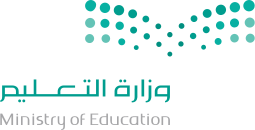 السؤال الأول : أختاري الإجابة الصحيحة فيما يلي:1- ما العملية التي يتحول فيها عنصر إلي عنصر أخر :ا) عمر النصف              ب) التفاعل الكيمائي             ج) سلسلة التفاعلات       د) التحول2-أي مجموعات العناصر التالية تتحد سريعا مع العناصر الاخري لتكون مركبات :ا) العناصر الانتقالية        ب) الفلزات القلوية والأرضية    ج) الفلزات القلوية        د) ثلاثية الحديد3-جسيم سالب الشحنة يتحرك في الفراغ المحيط بالنواة :ا) إلكترون                    ب) النواة                   ج) السحابة الكترونية           د) البروتون4-لإبطاء سرعة التفاعل الكيميائي يجب إضافة :ا) عامل محفز              ب) عامل مثبط      ج) مواد متفاعلة         د) مواد ناتجة5- تسمي ذرات العنصر نفسه التي لها أعداد نيوترونات مختلفة :ا) بروتونات               ب) ايونات                         ج) نظائر                  د) الكترونات6-أي العناصر التالية ليس من العناصر الانتقالية :ا) الذهب                     ب) الفضة  ج) النحاس                    د) الكالسيوم7-رابطة تنشا بين ذرات اللافلزات من خلال التشارك بالإلكترونات :ا) الرابطة الفلزية               ب) الرابطة التساهمية          ج) الرابطة الايونية           د) الرابطة الجزيئية8-أي مما يلي يعد تغير كيميائيا :ا) تمزيق ورقة   ب) تحول الشمع السائل إلي صلب ج) كسر بيضة نيئة   د) تكون راسب من الصابون9-العدد الذري لعنصر ما يساوي عدد :ا) مستويات الطاقة           ب) النيوترونات                ج) البروتونات           د)جسيمات النواة10-أي العناصر التالية لا ينتمى إلي ثلاثية الحديد :ا) النيكل                     ب) النحاس                       ج) الكوبالت                  د) الحديد11-أكثر العناصر استقرارا : ا) الغازات النبيلة           ب) الهالوجينات            ج) الفلزات القلوية            د) القصدير12-أي مما يأتي لا يؤثر في سرعة التفاعل  : ا) موازنة المعادلة     ب) مساحة السطحج) الحرارة   د)التركيز                   13-من أمثلة العناصر :ا) الكربون                         ب) الماء                     ج)   الهواء                د) الزيت14-أي من العناصر التالية يقع في المجموعة 6 والدورة 4 :ا) التنجستون  ب) التيتانيوم                ج) الكروم                 د) الهافنيوم15-أي من العناصر التالية يعتبر من الفلزات القلوية :ا) الصوديوم                   ب) البروم    ج) الفلور                    د) الكلور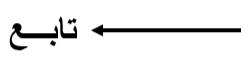 16-الانزيمات تساعد على تحويل الطعام الي :ا) دهون                 ب) سكر           ج) طاقة       د) بروتينات17-حسب نظرية دالتون المادة تتكون من :أ) جزئيات                          ب) ذرات                ج) مركبات                  د) عناصر18-أي مما يلى لا يُعد من خصائص الفلزات  :ا) قابلة للسحب والتشكيل   ب) لها لمعان    ج)    قابلة للطرق          د) رديئة التوصيل للحرارة والكهرباء19- الهليوم لة ................... في مستوي طاقته الخارجي :ا) إلكترونان              ب) أربعة الكتروناتج) ست الكترونات       د) خمس الكترونات20-المعادلة الكيميائية الموزونة يجب أن تحوي أعداداً متساوية فى كلا الطرفين من :ا) الذرات                ب) الجزيئات             ج) المواد المتفاعلة       د) المركبات21- جسيم موجب الشحنة يوجد في نوى جميع الذرات :ا) نيوترون                    ب) بروتون               ج) إلكترون               د) بيتا22- روابط يتم فيها مشاركة الالكترونات بشكل غير متساوي... ا) الرابطة الفلزية      ب) الرابطة التساهمية   ج) الرابطة الايونية         د) الرابطة القطبية23- ما اكبرعدد من الالكترونات يمكن أن يستوعبه مجال الطاقة الثالث في الذرةأ) 2                                ب) 16                        ج) 18                    د) 2424- تتحرك .............في مدارات حول النواةا) النيترونات               ب) البروتونات                 ج) الالكترونات          د) الموجات25- أي عناصر المجموعة 13 يدخل في صناعة علب المشروبات الغازية ونوافذ المنازل :ا) الألومنيوم                         ب) البارون                     ج)   الإنديوم      د) الجاليوم26- الذرة التي تفقد أو تكتسب إلكتروناً تصبح :ا) متعادلة                    ب) ايون                   ج) مركب   د) مرتبطة27- معدل التحلل للنواة يقاس :ا) الكيلوجرام                    ب) المتر                  ج) عمر النصف         د) نيوتن28- رابطة تنشأ نتيجة التجاذب بين إلكترونات المستوي الخارجي للنواة وبين الذرات الاخري:ا) الرابطة الفلزية               ب) الرابطة التساهمية       ج) الرابطة الايونية        د) الرابطة الجزيئية29- مادة نقية تحوي عنصرين أو أكثر مرتبطين برابطة كيميائية :ا) عنصر                ب) مركب              ج) فلز                      د) ايون30-ما اكبرعدد من الالكترونات يمكن أن يستوعبه مجال الطاقة الاول في الذرةأ) 2                                ب) 16                        ج) 18                    د) 24             ______________________________________________________________السؤال الثاني :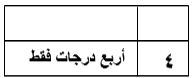  ضعي علامة () امام العبارة الصحيحة وعلامة () اما العبارة الخطأ :مستويات الطاقة هى منطقة تحيط بنواة الذرة وتحوي الكترونات                          (       )الحديد ضروري للهيموجلوبين الذي ينقل الأكسجين في الدم (       )              تضمن الجدول الدوري معلومات حول العناصر                     (       )الإنزيمات تمكن الجسم من القيام بأعماله الحيوية                  (       )السؤال الثالث :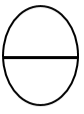 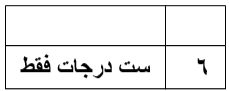 أ-ذرات عنصر تحتوي في نواتها على 39 بروتون  و 40 نيوترون  ؟        أ / العدد الذري لهذا العنصر = ...........................      ب / العدد الكتلي له =......................................ب- اكملي الجدول التالي للعنصرين: الاكسجين عدده الذري 8 :ج- حولي الصيغ اللفظية الى معادلة كيميائية ثم أوزني المعادله :فضة   + كبريتيد الهيدروجين                   كبريتيد الفضة   +    هيدروجين..............................................................................................................................................................................العنصر الأولالرمزالتوزيع الالكترونيالتمثيل النقطيالمجموعةالدورةيفقد/ يكتسب